4.3 Answers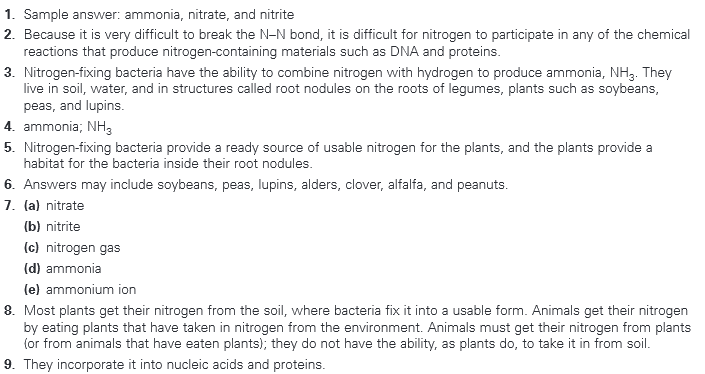 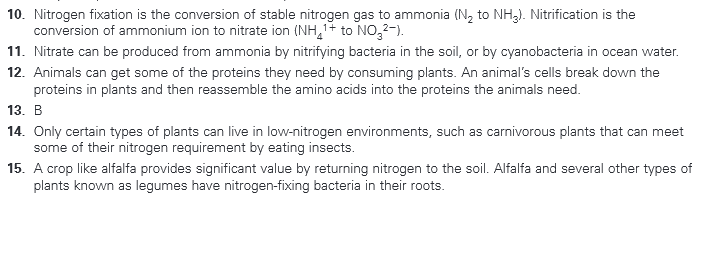 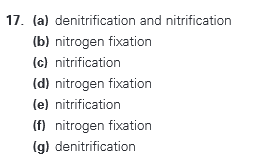 